 	PRZEBIEG PRAKTYK ……………………………………………………………………………………………………………………………………………………………………………Nazwa zakładu pracy Oddział  ....................................................................................................................................................................................... KARTA TYGODNIOWA 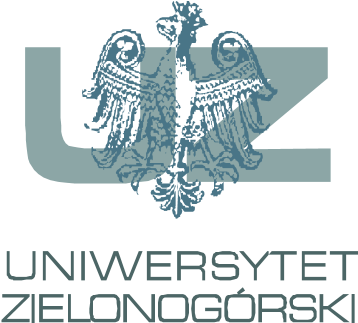 UNIWERSYTET ZIELONOGÓRSKI Wydział Budownictwa, Architektury i Inżynierii ŚrodowiskaKierunek – ENERGETYKA Specjalność ..................................................................................  UNIWERSYTET ZIELONOGÓRSKI Wydział Budownictwa, Architektury i Inżynierii ŚrodowiskaKierunek – ENERGETYKA Specjalność ..................................................................................  UNIWERSYTET ZIELONOGÓRSKI Wydział Budownictwa, Architektury i Inżynierii ŚrodowiskaKierunek – ENERGETYKA Specjalność ..................................................................................  UNIWERSYTET ZIELONOGÓRSKI Wydział Budownictwa, Architektury i Inżynierii ŚrodowiskaKierunek – ENERGETYKA Specjalność ..................................................................................  DZIENNIK PRAKTYK ………………………………………                      …………. Imię i nazwisko studenta                        nr albumu              Grupa          Rok akad. DZIENNIK PRAKTYK ………………………………………                      …………. Imię i nazwisko studenta                        nr albumu              Grupa          Rok akad. DZIENNIK PRAKTYK ………………………………………                      …………. Imię i nazwisko studenta                        nr albumu              Grupa          Rok akad. DZIENNIK PRAKTYK ………………………………………                      …………. Imię i nazwisko studenta                        nr albumu              Grupa          Rok akad. …… rok Pieczęć                                                ……………………… Podpis Dziekana Pieczęć                                                ……………………… Podpis Dziekana Pieczęć                                                ……………………… Podpis Dziekana Pieczęć                                                ……………………… Podpis Dziekana Rok studiów Liczba tygodni pracy Potwierdzenie rozpoczęcia praktyki Potwierdzenie rozpoczęcia praktyki Zakończenie praktyki Zakończenie praktyki Zaliczenie końcowe (Uczelniany opiekun praktyki) Zaliczenie końcowe (Uczelniany opiekun praktyki) Zaliczenie końcowe (Uczelniany opiekun praktyki) Zaliczenie końcowe (Uczelniany opiekun praktyki) Rok studiów Liczba tygodni pracy data podpis 
i pieczęć zakładu pracy data podpis  i pieczęć Kier.Oddz. zaliczono zaliczono zaliczono data podpis Rok studiów Liczba tygodni pracy data podpis 
i pieczęć zakładu pracy data podpis  i pieczęć Kier.Oddz. ilość dni charakter praktyki charakter praktyki data podpis Praktyka zawodowa Praktyka zawodowa PRZEPROWADZONA KONTROLA Z PRZEBIEGU PRAKTYKI PRZEPROWADZONA KONTROLA Z PRZEBIEGU PRAKTYKI PRZEPROWADZONA KONTROLA Z PRZEBIEGU PRAKTYKI PRZEPROWADZONA KONTROLA Z PRZEBIEGU PRAKTYKI PRZEPROWADZONA KONTROLA Z PRZEBIEGU PRAKTYKI PRZEPROWADZONA KONTROLA Z PRZEBIEGU PRAKTYKI PRZEPROWADZONA KONTROLA Z PRZEBIEGU PRAKTYKI PRZEPROWADZONA KONTROLA Z PRZEBIEGU PRAKTYKI PRZEPROWADZONA KONTROLA Z PRZEBIEGU PRAKTYKI PRZEPROWADZONA KONTROLA Z PRZEBIEGU PRAKTYKI data data podpis podpis Tydzień od ..............................  .202...r.                     do ………………………….. 202..:.r. Tydzień od ..............................  .202...r.                     do ………………………….. 202..:.r. Tydzień od ..............................  .202...r.                     do ………………………….. 202..:.r. Tydzień od ..............................  .202...r.                     do ………………………….. 202..:.r. Dzień Godziny pracy 
od - doLiczba godzin pracy Wyszczególnienie zajęć Uwagi, obserwacje i wnioski praktykanta co do wykonywanej pracy Pieczęć i podpis Zakładowego Kierownika Praktyk 